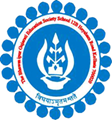 THE BGES SCHOOL (ICSE)12B, HEYSHAM ROADKOLKATA- 700020LIST OF STUDENTS AND BOOKS OVERDUE FOR RETURN BEING CHARGED LATE FEES AS ON TUESDAY 16th  August’2016.LIBRARIANNikhil Nandy16/08/2016 ISSUE DATERETURN DATEBOOK NAMEREGN NOSTUDENT’S NAMECLASS23-0608-07THE LITTLE MERMAID2210ANUSHKA UGREJAIV21-0705-08AAKASH KE TARI DHARTI KE PHOOL1946VIDHI SHAHVII26-0710-08DIARY OF A WIMPY KID1996RUDRA JAISWALVI26-0710-08ELVES AND THE SHOEMAKER2863KHUSHI RAYIV27-0711-08GHOST STORIES2008GARIMA ROYVI01-0816-08DIARY OF A WIMPY KID DOG DAYS2728SIDDHANT VORAVIII01-0816-08DICTIONARY OFINVENTIONS & INVENTORS2827RAHUL DASIV